Federal & State FundingEducation is funded primarily at the state level. Federal funding is for special programs.Federal funds comprise approx. 2% of District revenue. This money funds supplemental special education programs, Head Start, Title I, and free & reduced lunches in the food service program. Federal revenue may only be used for its specific program purpose.State funding comprises more than 70% of District revenue. This money primarily funds the salaries of teachers, counselors, librarians, principals, educational assistants, and other support staff.  It pays for classroom expenses, teaching supplies, materials, textbooks, staff development, curriculum development, and technology support.Local Funding/Bonds & LeviesBonds and Levies are approved by voters. They provide for approx. 15% of the District’s budget. Bonds and Levies exist because state funding doesn’t cover everything needed for a fast-growing district.Bonds are used to pay for:Acquisition of propertyCapital Projects, school modernizationNew ConstructionLevies are used to pay for:MaintenanceSupplemental funding of salariesTextbook/curriculum fundingTransportationIssaquah Schools FoundationDonations to the Issaquah Schools Foundation allow for providing district-wide funding that helps ALL students. While state funding provides for salaries and other basics for the classroom, there are many essential programs that cannot be funded with tax dollars – and many other areas where the Foundation supports students and teachers to make high-quality education and essential support available to every student in every school.Foundation funding examples include:After school homework labs & assistance Food support and school supplies for students who need financial assistanceFine arts fund – supporting Band, Orchestra, Choir/Theater, and visual arts programsGrants for teachers district wideInnovation opportunitiesMental health educationProfessional Development for TeachersRobotics, coding and STEM clubshttp://isfdn.orgIndividual School SupportThere is additional funding for enrichment at individual schools. These organizations provide opportunities when state funding cannot be used and/or there is not enough funding. These opportunities are unique to each school.PTA/PTSA Parent Teacher Student Association.  PTAs raise money to fund programs that provide schools with literacy/art/science enrichment, staff classroom needs and curriculum support, student recognition, staff appreciation, family and community events, and teacher grants.  ASB Associated Student Body – ASBs raise money for optional, non-credit, extracurricular activities, including those that are cultural, athletic, recreational, or social in nature. ASB-funded events and programs include student recognition, all-school assemblies and dances. Booster Clubs - Booster clubs are high school specific, driven by parent leadership and parent fund-raising activities.  Booster Clubs help all student co-curricular activities including clubs, activities and sports programs.Supporting students and providing the services they need requires a combination of funding from several sources.  The Issaquah School District, Issaquah Schools Foundation, and PTA/PTSAs in our communities work together to provide the best opportunities possible for all students.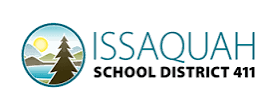 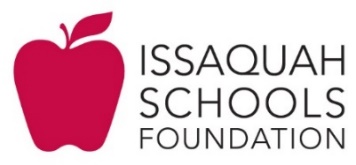 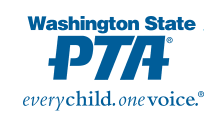 